Projektas profesinio informavimo ir konsultavimo paslaugoms teiktiJoniškio Mato Slančiausko progimnazijos direktorė Ligita Eitkevičienė ir Joniškio žemės ūkio mokyklos direktorė Juventa Jurgelienė pasirašė bendradarbiavimo sutartį, kuri užtikrina projekto ,,Vyresnysis brolis, vyresnioji sesuo“, skirto profesinio informavimo ir profesinio konsultavimo paslaugoms teikti, įgyvendinimą. Pagal iš anksto projekto įgyvendintojų suderintą grafiką progimnazijos paskirti mokiniai lankysis jiems paskirtą dieną Joniškio žemės ūkio mokykloje, kur galės detaliai susipažindinti su jį dominančia profesija. Progimnazijos mokinį su jį dominančia profesija supažindins Joniškio žemės ūkio mokykloje besimokantis mokinys. Kadangi progimnazijos mokinys praleis mokykloje daugiau nei keletą valandų, jam bus skirtas nemokamas maitinimas praktikos atlikimo vietoje. Susitikimo metu su progimnazijos mokiniu Joniškio žemės ūkio mokyklos mokinys dirbs individualiai, jį konsultuos, leis praktiškai išbandyti tam tikras su studijomis ar galimu darbu susijusias veiklas. Bendradarbiavimo sutartyje numatyta, kad progimnazijos mokiniams bus sudarytos galimybės užtikrinti mokymosi tęstinumą, teikti profesinio informavimo ir konsultavimo paslaugas. 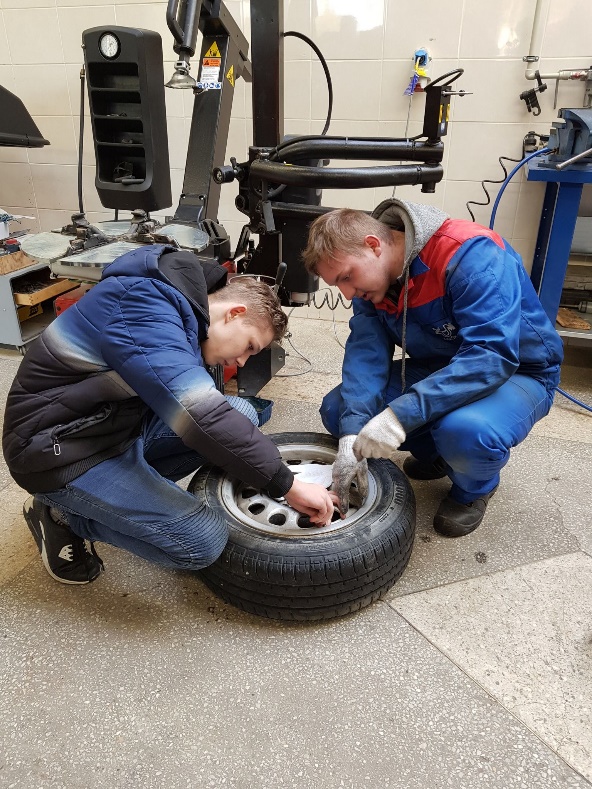 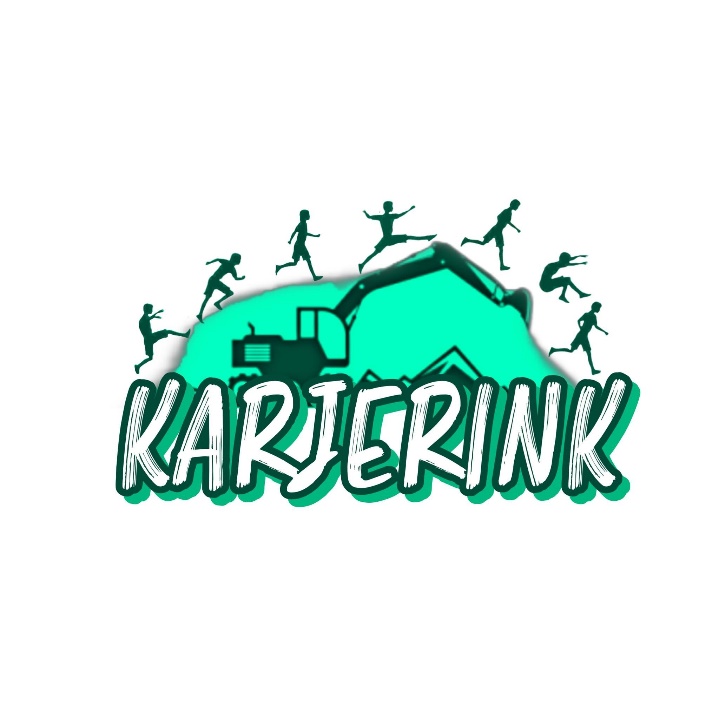 